◎来院された方へのお願い◎●発熱やせき・息切れ、強い倦怠感などの症状のある方は、必ずマスクを着用し、受付にその旨お申し出ください。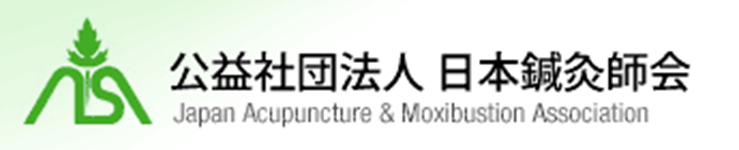 